GUÍA DE MATEMÁTICAS ¿Qué necesito saber?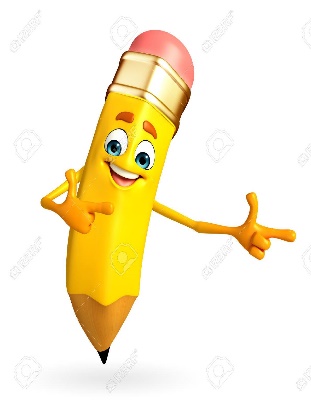 Entonces… para ordenar los números debemos recordar que estos son  símbolos que representan cantidades. Decimos entonces que hay números MAYORES o MENORES que otros y a esta relación llamaremos ORDEN. Para determinar cuál de los números es mayor o menor y utilizaremos los siguientes símbolos <  :   menor que>  :   mayor que =   :  igual queComencemos a trabajar…Crea dos números de 4 cifras utilizando las cartas dadas para cada uno. Pero debe ser el MAYOR posible.Pon atención como lo hice yo… Ubique la carta MAYOR en la posición que está más hacia la izquierda, en este caso la Unidad de Mil, luego con las que me quedan continúo eligiendo la mayor para ubicarla en la posición de la centena,  para seguir en ese orden hasta la unidad. Forme el 7.664. Ahora tú con el siguiente.¡Muy bien! Si lo hiciste siguiendo mi ejemplo construiste el número nueve mil trescientos veintiuno.Siguiendo con nuestro objetivo debemos COMPARAR ambas cantidades y para ello,  así como construimos los dos números con la cartas, debemos poner atención en la ubicación de cada cifra. La mejor estrategia es usar la tabla de valor posional. Observa.Por lo tanto si comparo ambos números puedo determinar que :Pongamos en práctica lo aprendido. Cada vez que vamos a hacer las compras tenemos que decidir donde nos conviene comprar, siempre buscamos que los precios sean los menores para que el dinero con el contamos nos alcance para todo lo que necesitamos. A continuación extraje del catálogo de dos supermercados los mismos productos. Tú debes comparar el valor de cada producto utilizando los signos correspondientes <  :   menor que               >  :   mayor que              =   :  igual que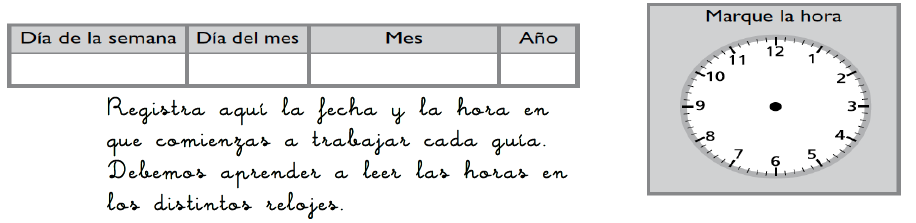 Ahora para ORDENAR números, una forma de hacerlo es utilizar la tabla posicional. Por ejemplo, para ordenar los números 4. 791, 4.563 y 4712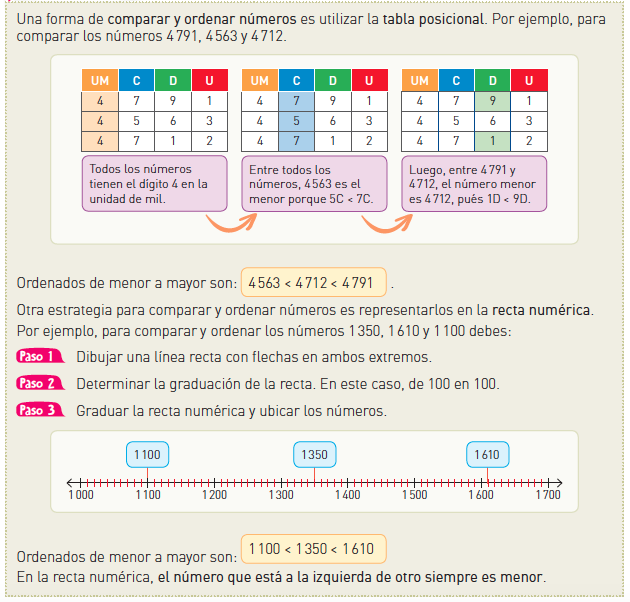 Sigamos trabajando. En Chile hay más de 3.000 volcanes, de los cuales 80 registran actividad segúnexpertos. La altura de algunos de ellos aparece a continuación. 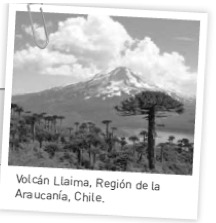 Ordenalos de mayor a menor ubicando cada número en la recta numérica.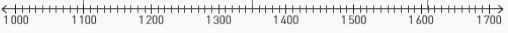 Ejercitemos … Realiza las actividades de las paginas 19 y 20 de cuaderno de ejercicios de la asignatura.A continuación desarrolla las actividades de las  páginas  del día 11 hasta la actividad nº2  y del día 12 del texto “¡Aprendo sin parar!“ 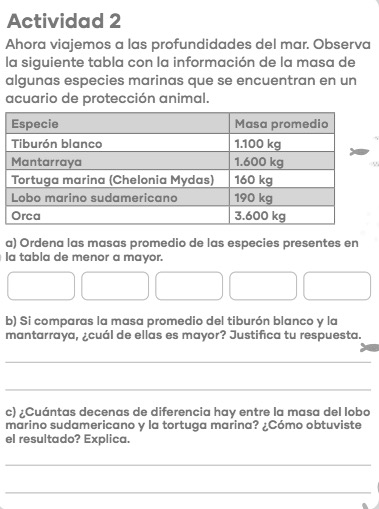 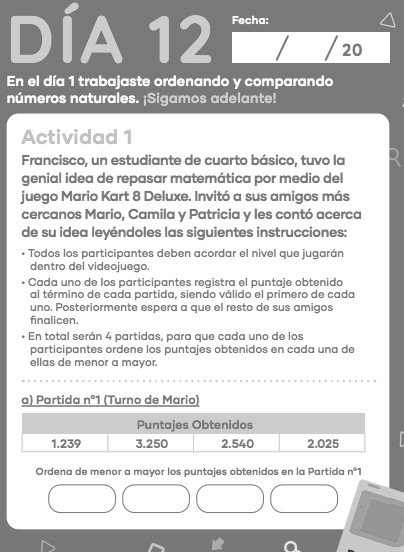 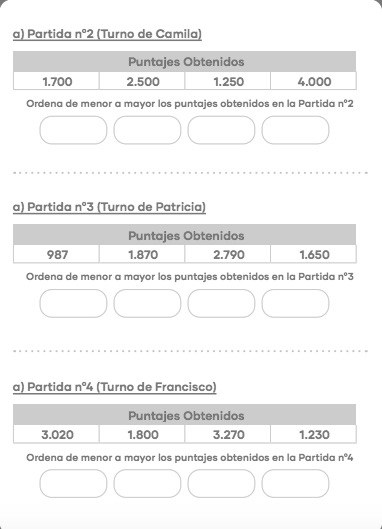 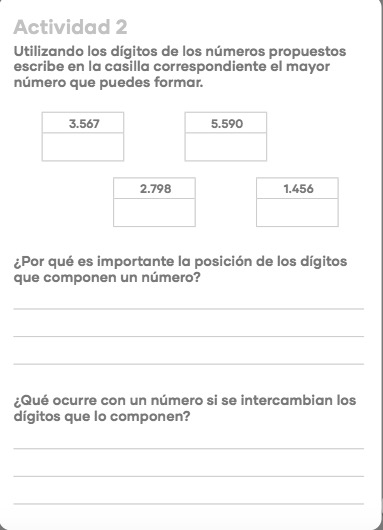 TOMA UNA FOTO DE LOS TICKET DE SALIDA Y ENVIALO A TU PROFESORA de la asignatura de matemáticas 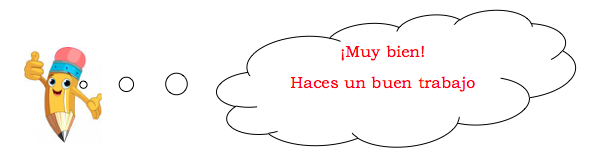 Nombre:Curso: 4°A   Fecha: semana N°8¿QUÉ APRENDEREMOS?¿QUÉ APRENDEREMOS?¿QUÉ APRENDEREMOS?Objetivo (s): Representar y describir números del 0 al 10.000 (OA1)Objetivo (s): Representar y describir números del 0 al 10.000 (OA1)Objetivo (s): Representar y describir números del 0 al 10.000 (OA1)Contenidos: NumeraciónContenidos: NumeraciónContenidos: NumeraciónObjetivo de la semana:  Representar la relación de orden en el ámbito del 0 al 10.000Objetivo de la semana:  Representar la relación de orden en el ámbito del 0 al 10.000Objetivo de la semana:  Representar la relación de orden en el ámbito del 0 al 10.000Habilidad: RepresentarHabilidad: RepresentarHabilidad: Representar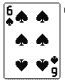 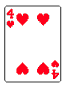 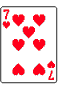 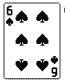 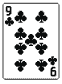 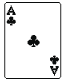 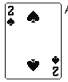 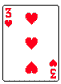 UM     .CDUUM     .CDU7     .664UM1.000C100D10U17.6649.321UM     .CDU<UM     .CDU7     .664es menor que9       .321LIDER<, >ó =JUMBO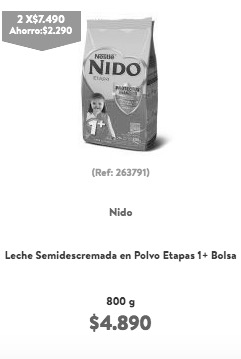 <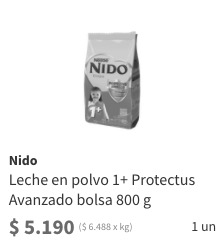 Menor que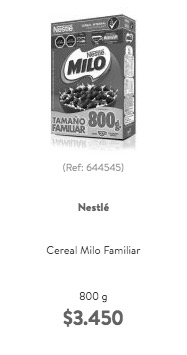 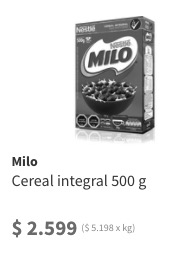 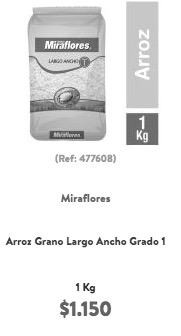 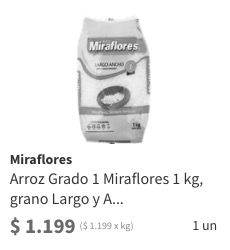 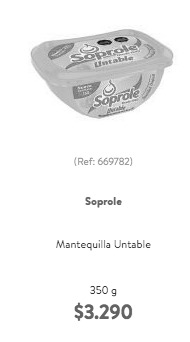 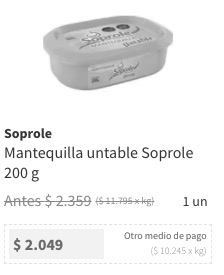 Volcán Villarrica1.200 mVolcán Osorno1.700 mVolcán LLaima1.300 mVolcán ………………>Volcán…………………>Volcán……………..